ELECTRIC USAGE REMINDER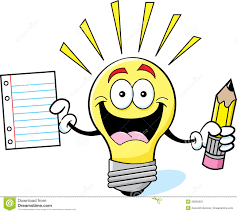 	Well gentleman it seems like we are slipping on conserving our power usage. David has relayed the power bill is showing an increase from what it was at the same time last year. I guess we need to sharpen up on what we leave on after we leave camp. Check list: Heaters Water heaterA. C.Interior lightsFlood lightsOutside refrigeratorsThese are the biggest power users we have.Suggestion if you can’t remember to turn these off, you can buy inline timers that do it for you.Change your floods to LED.Change your interior lights to LED.You may think that your floods and heaters don’t burn that much power and you may be right, but if you’re at camp for 5 days and they are on 24/7 every day your wrong.As part of our money saving plan we started a power usage chart last year for each of the electric meters. This enables us to check were we may have a problem and so correct it. Please work on reducing this bill back to normal. Just pay attention to what is on and do you need it at that time. It will make a big difference.  Thanks for you continued cooperation    Guy / MPHC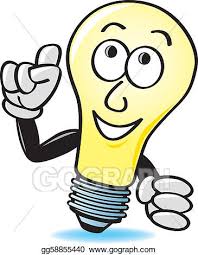 